MATRIX 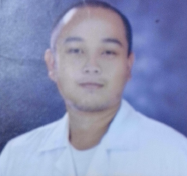 Email: matrix.39034@2freemail.com Visit Visa StatusObjective To enhance and bring out my full potential in all aspect that I commit with.• Taking one more step further is a chance to explore more of myself and my capabilities as   a rational human being.Education and Personal Info.Bachelor's DegreeBirthdate: February 05, 1988Roman Catholic• Nationality: FilipinoSkills and qualificationsComputer LiterateExcellent English Communication SkillsKnowledgeable in Costumer Service SkillsTeam LeaderUAE Basic Hygiene training Level 2 passer.UAE Fire Fighting training and First Aide Basic Life Support passer.Driving Light and heavy vehicle (Philippine Driver's License Bearer)Summary experienceLabbys Restaurant JLT Dubai UAE- 2014 to 2015Position: Waiter/Barista>Prepares Coffee,Juices and handles sections (6-10 tables)>Answering and taking orders in the phone.>preparing the food packaging for deliveries.>Section cashier and doing credit card machine transactions.>Making sure Customer Satisfaction is attained.Shakespeare and Co. Dubai UAE- 2011 to 2014Position: Captain Waiter>In Charge of the staff daily assignments and designations.>Ensuring all staffs are functioning well that results to smooth operation.>In Charge of preparing the petty cash and credit machines, checking the X & Z reports before and after the duty.>Solving Minor problems when the supervisor or manager is  not present.SM Rosales Shopping Centre Phil. 2010 to 2011Position: Sales and Merchandising>Checking the presentation and full phasing of the product applying the First In First Out manner.>Checking the accurate price and expiries of the products.>Making accurate product ordering and Check list from Storage room up to the Shelves.>Making or Suggesting plans and strategies ahead of time that helps the promotion and sales of the product.